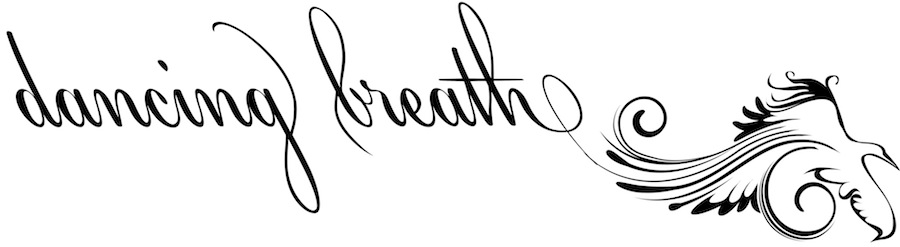 General InformationName_____________________________________________________Gender___________________What do you prefer to be called?________________________________Street Address_____________________________________________City_______________________   State__________   Zip___________Phone Number______________________________________________Email_____________________________________________________Preferred Contact Mode (please check one)      Phone_____    Email_____Birth Date___________________   SSN_________________________Primary Physician____________________________________________Primary Physician Contact Info__________________________________Emergency Contact___________________________________________Medical HistoryAllergies___________________________________________________________________________________________________________Current Medications and Supplements_______________________________________________________________________________________________________________________________________________Family Medical History (if known) __________________________________________________________________________________________________________________________________________________Past Surgeries (and year)_______________________________________________________________________________________________________________________________________________________________________________________________________________Current Medical Status (Diabetes, Hypothyroid, RA, Cancer, Asthma, etc….)___________________________________________________________________________________________________________________________________________________________________________________________________________________________________________________________________________________________________________________________________________________________________________________________________Current or Recurring Pain (location and quality of pain-dull, achy, stabbing…)__________________________________________________________________________________________________________________Menses History: (if applicable)Age at First Menses___________     Length of Cycle_________________Days of Flow		 ___________     Clots/Color of Clots______________	Heavy or Light Flow (during beginning and end)_______________________________________________________________________________Color of Blood (Bright or dark red, purple, brownish, pinkish-during which part of flow)_______________________________________________PMS Symptoms (before or during)________________________________________________________________________________________Cramps/Pain (before or during cycle)______________________________Signature _________________________________ Date ___________Printed Name ______________________________________________